Исх. № 27от 29.09.2021 года	                                                               Информацияо проделанной работе по профилактике экстремизма и терроризма на территории сельского поселения Ямакаевский сельсовет муниципального района Благоварский район Республики Башкортостан за истекший период 2021 года.          Администрацией сельского поселения в тесном взаимодействии с населением, с  участковым уполномоченным полиции, добровольной народной  дружиной, старостами и депутатами проведены следующие мероприятия по предупреждению террористических и экстремистских проявлений на территории сельского  поселения:- В общественных местах на информационных стендах и сайте СП размещена информация о противодействии терроризму и экстремизму, распространены памятки по профилактике терроризма и экстремизма на территории сельского поселения;- Были проведены дежурства в выходные и праздничные дни; перед проведением массовых мероприятий направлялись письма а ОМВД по Благоварскому району, с целью обеспечения правопорядка и антитеррористической защищенности, -Ежемесячно проводятся обследования брошенных домовладений и бесхозных объектов, при этом посторонних лиц и подозрительных предметов не обнаружено;- проведены разъяснительные беседы на собраниях граждан с депутатами и старостами СП о необходимости проявления бдительности и незамедлительном доведении информации в правоохранительные органы и в администрацию СП, замеченных на улицах и в общественных местах подозрительных лиц и обнаруженных бесхозных предметов.Фактов организации незаконной миграции на территории СП не было.На территории сельского поселения Ямакаевский сельсовет актов террористической направленности, а также преступлений террористического характера не совершались, Конфликтов на межнациональной почве не зафиксировано. -- Организована пропаганда патриотизма, здорового  образа  жизни подростков, молодежи, их ориентации на духовные  интересы, в сельском  доме культуры организованы кружки  по интересам, спортивные секции, проводятся мероприятия на тему: « НЕТ эктремизму и терроризму».Основная цель работы сельского поселения Ямакаевский сельсовет в данном направлении – недопущение возникновения чрезвычайных ситуаций.Для достижения обозначенной цели должны быть выполнены следующие задачи:проводить плановую разъяснительную беседу с населением;принять дополнительные меры по усилению охраны жизненно важных объектов, мест  массового пребывания населения сельского поселения.Глава сельского поселенияЯмакаевский сельсовет:                                                                  А.А.Хусаинов  Благовар районы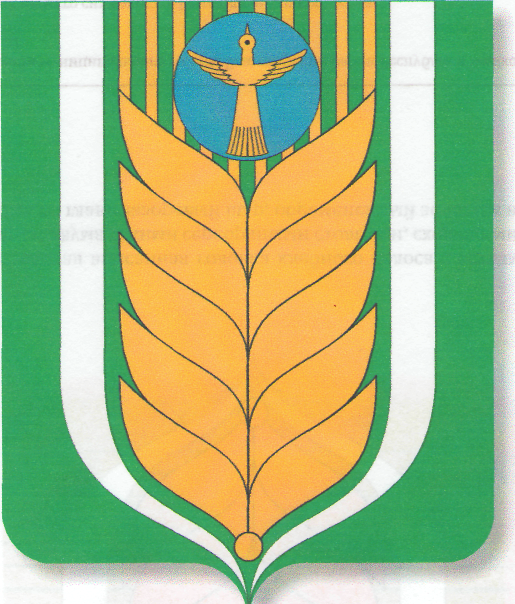 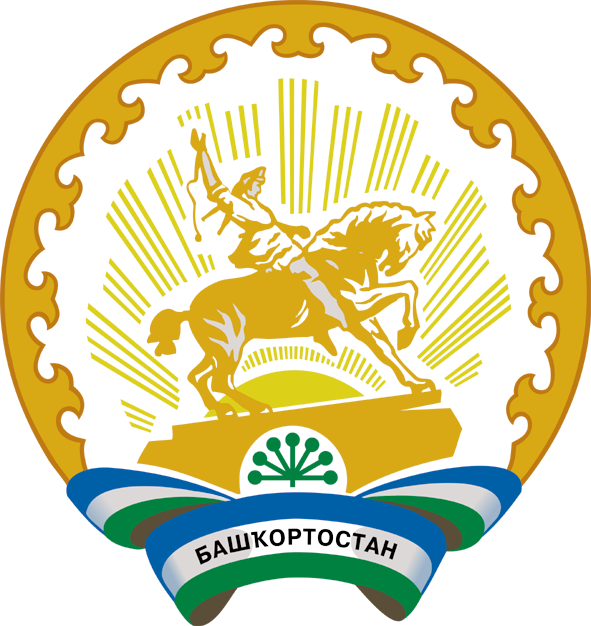 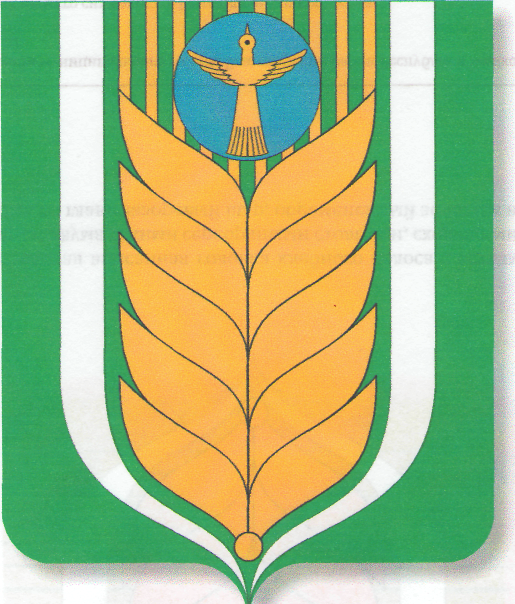 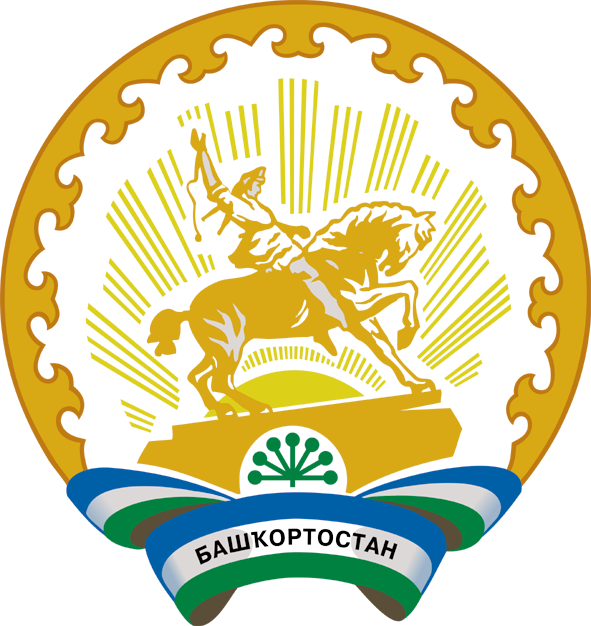 муниципаль районыныңЯмаkай ауыл советыауыл биләмәһехакимияте452748, Ямаkай ауылы,Сәскә урамы, 3Тел. 8(34747)3-16-31;3-16-37                     801105511018@mail.ruАдминистрациясельского поселенияЯмакаевский сельсоветмуниципального районаБлаговарский район452748, село Ямакай,ул.Цветочная, 3Тел. 8(34747)3-16-31; 3-16-37                801105511018@mail.ru